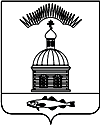 АДМИНИСТРАЦИЯ МУНИЦИПАЛЬНОГО ОБРАЗОВАНИЯГОРОДСКОЕПОСЕЛЕНИЕ ПЕЧЕНГА ПЕЧЕНГСКОГО РАЙОНА МУРМАНСКОЙ ОБЛАСТИПОСТАНОВЛЕНИЕ (проект)отп. ПеченгаВ соответствии с Положением о порядке и условиях использования жилищного фонда коммерческого использования, находящегося в муниципальной собственности г.п. Печенга утвержденного Решением Совета депутатов муниципального образования г.п. Печенга от 30.05.2008г. № 134, на основании протокола собрания комиссии по вопросу предоставления в коммерческий наем жилых помещений находящихся в муниципальной собственности от 13.01.2016 г.,ПОСТАНОВЛЯЮ: Заключить договоры коммерческого найма на жилые помещения в муниципальном образовании городское поселение Печенга, сроком на 1 год, со следующими гражданами: - Первомайским А.А., сроком на 1 год;- Абдуллиным Р.С., сроком на 1 год;- Рейфас И.В., сроком на 1 год;- Сомовым Р.Д., сроком на 1 год;- Шейченковой Н.И., сроком на 1 год;- Залевским И.В., сроком на 1 год.Ведущему специалисту отдела ЖКХ (Неб Е.Н.) подготовить Договоры коммерческого найма на жилые помещения муниципального жилищного фонда, в соответствии с Регламентом, утвержденным Постановлением Главы муниципального образования г.п. Печенга № 107-1 от 01.11.2012 г.МКП «Жилищное хозяйство» МО г.п. Печенга выставлять счета за коммунальные и прочие услуги в установленном порядке.Настоящее постановление вступает в силу с момента подписанияНастоящее постановление обнародоватьв соответствии с Порядком опубликования (обнародования) муниципальных правовых актов органов местного самоуправления городское поселения Печенга.Контроль за исполнением настоящего постановления оставляю за собой.Глава администрациимуниципального образованиягородскоепоселение ПеченгаН.Г.ЖдановаИсп. Неб Е.Н.Рассылка: 3 экз. 1- дело, 1- отдел ЖКХ, 1- МКП «Жилищное хозяйство»